Secretary GeneralPROVISIONAL AGENDAOpening Adoption of the Agenda Election of the Chair and Vice-Chairs of the APT Preparatory Group for WTDC-25 (APT WTDC-25)Outcomes of the 16th Session of the General Assembly of the Asia-Pacific Telecommunity and 47th Session of the Management Committee of the APT relevant to the APT WTDC-25Preparation for the WTDC-25 by ITU and other International and Regional OrganizationsStructure, Working Methods and Work Plan of the APT Preparatory Group for WTDC-25 Nomination of the Officer Bearers of the Working Groups of APT WTDC-25Preliminary discussion on key issues for APT WTDC-25Approval of Output DocumentsDate and Venue of the 2nd Meeting of the APT Preparatory Group for WTDC-25Any other mattersClosing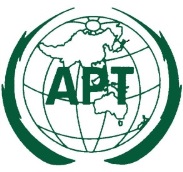 ASIA-PACIFIC TELECOMMUNITYDocument No.:The 1st Meeting of the APT Preparatory Group
for WTDC-25 (APT WTDC25-1)APT WTDC25-1/ADM-0119 July 2024, Chiang Mai, Thailand2 April 2024